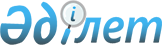 2018-2019 жылдарға арналған спорттың басым түрлерінің өңірлік тізбесін бекіту туралыҚостанай облысы әкімдігінің 2017 жылғы 30 қарашадағы № 601 қаулысы. Қостанай облысының Әділет департаментінде 2017 жылғы 26 желтоқсанда № 7419 болып тіркелді
      "Қазақстан Республикасындағы жергілікті мемлекеттік басқару және өзін-өзі басқару туралы" 2001 жылғы 23 қаңтардағы Қазақстан Республикасы Заңының 27-бабы, "Дене шынықтыру және спорт туралы" 2014 жылғы 3 шілдедегі Қазақстан Республикасы Заңының 8-бабы 1-тармағының 20-5) тармақшасына сәйкес Қостанай облысының әкімдігі ҚАУЛЫ ЕТЕДІ:
      1. Қоса беріліп отырған 2018-2019 жылдарға арналған спорттың басым түрлерінің өңірлік тізбесі бекітілсін. 
      2. "Қостанай облысы әкімдігінің дене шынықтыру және спорт басқармасы" мемлекеттік мекемесі Қазақстан Республикасының заңнамасында белгіленген тәртіппен: 
      1) осы қаулыны аумақтық әділет органында мемлекеттік тіркеуді;
      2) осы қаулы мемлекеттік тіркелген күннен бастап күнтізбелік он күн ішінде оның қазақ және орыс тілдеріндегі қағаз және электрондық түрдегі көшірмесін "Республикалық құқықтық ақпарат орталығы" шаруашылық жүргізу құқығындағы республикалық мемлекеттік кәсіпорнына Қазақстан Республикасының нормативтік құқықтық актілерінің эталондық бақылау банкінде ресми жариялау және қосу үшін жіберуді;
      3) осы қаулыны оның ресми жарияланғаннан кейін Қостанай облысы әкімдігінің интернет-ресурсында орналастыруды қамтамасыз етсін.
      3. Осы қаулының орындалуын бақылау Қостанай облысы әкімінің жетекшілік ететін орынбасарына жүктелсін. 
      4. Осы қаулы алғашқы ресми жарияланған күнінен кейін күнтізбелік он күн өткен соң қолданысқа енгізіледі және 2018 жылғы 1 қаңтардан бастап туындаған қатынастарға таратылады. 
      "КЕЛІСІЛДІ"
      Қазақстан Республикасының
      Мәдениет және спорт
      министрі
      __________ А. Мұхамедиұлы
      2017 жылғы "30" қараша 2018-2019 жылдарға арналған спорттың басым түрлерінің өңірлік тізбесі
					© 2012. Қазақстан Республикасы Әділет министрлігінің «Қазақстан Республикасының Заңнама және құқықтық ақпарат институты» ШЖҚ РМК
				
      Қостанай облысының әкімі

А. Мұхамбетов
Әкімдіктің
2017 жылғы 30 қарашадағы
№ 601 қаулысымен
бекітілген
Топтардың атауы 
Олимпиадалық емес спорт түрінің атауы
Жазғы олимпиадалық спорт түрінің атауы
Қысқы олимпиадалық спорт түрінің атауы
Паралимпиадалық спорт түрінің атауы
Ұлттық спорт түрінің атауы
1
2
3
4
5
6
"А" тобы
Гір спорты
Ауыр атлетика
Коньки спорты
Арбадағы би
Қазақ күресі
"А" тобы
Жатып сығыңдау
Әйелдер күресі
Шаңғы жарысы
Арбадағы жарыс
Тоғызқұмалақ
"А" тобы
Кикбоксинг
Бадминтон
Шорт-трек
Отырып ойнау волейболы
"А" тобы
Пауэрлифтинг
Баскетбол
Дартс
"А" тобы
Президенттік көпсайыс
Бокс
Жатып сығыңдау
"А" тобы
Шахмат
Волейбол
Жеңіл атлетика
"А" тобы
Грек-рим күресі
Жүзу
"А" тобы
Дзюдо
Қол күресі
"А" тобы
Еркін күрес
Оқ ату
"А" тобы
Жеңіл атлетика
Пауэрлифтинг
"А" тобы
Жүзу
Үстел теннисі
"А" тобы
Спорттық гимнастика
Шаңғы жарысы
"Б" тобы
Бодибилдинг
Велосипед спорты
Шайбалы хоккей
Асық ату
"Б" тобы
Дойбы
Қол добы
Аударыспақ
"Б" тобы
Самбо
Құзға өрмелеу
Бәйге
"Б" тобы
Таеквондо 
Жекпе-жек
"Б" тобы
Футбол
Қыз қуу
"Б" тобы
Үстел теннисі
Көкпар
"С" тобы
Аралас ұрыс жекпе-жегі
Гольф
Мәнерлеп сырғанау
Жамбы ату
"С" тобы
Әскери-қолданбалы спорт түрлері
Каратэ-до 
Теңге ілу
"С" тобы
Белбеу күресі
Көркем гимнастика
"С" тобы
Би спорты
Оқ ату
"С" тобы
Грэпплинг
Регби
"С" тобы
Джиу-джитсу
Стенд ату
"С" тобы
Каратэ шинкиокушинкай
Теннис
"С" тобы
Картинг
Триатлон
"С" тобы
Каратэ кекушинкай
"С" тобы
Қол күресі
"С" тобы
Мотоцикл кроссы
"С" тобы
Муайтай
"С" тобы
Панкратион
"С" тобы
Спешил олимпикс
"С" тобы
Спорттық балық аулау
"С" тобы
Спорттық туризм
"С" тобы
Судомодельдік спорт
"С" тобы
Сурдлимпиадалық спорт түрлері